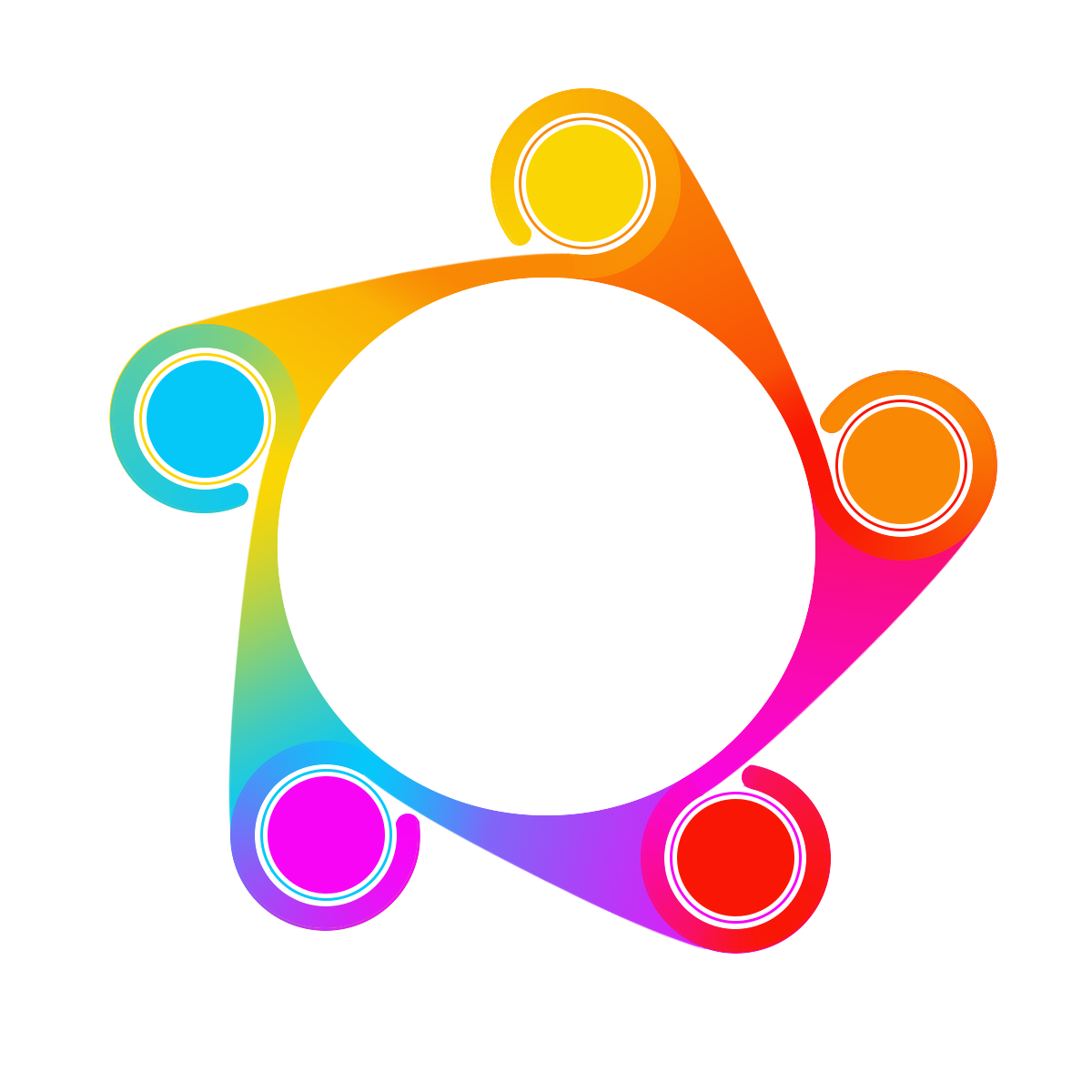 Educational DiversityRelationships and Sex Education Policy‘With confidence we learn, through challenge we grow, with commitment we achieve, together we take control and realise our dreams’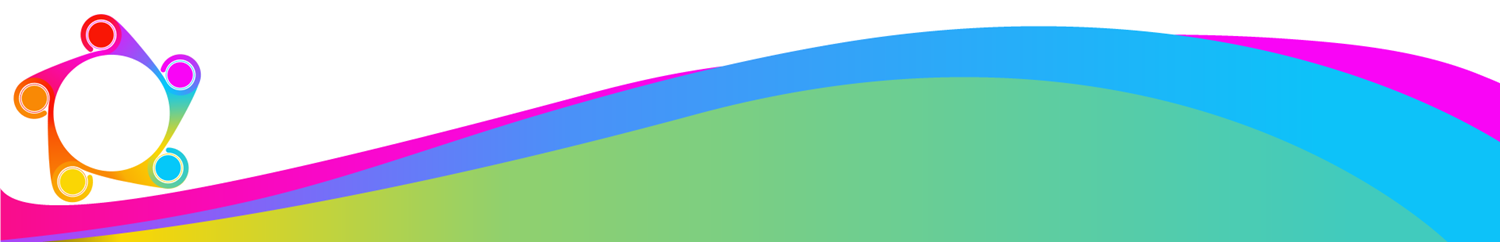 Contents1. AimsThe aims of relationships and sex education (RSE) at Educational Diversity are to:Provide a framework in which sensitive discussions can take placePrepare pupils for puberty, and give them an understanding of sexual development and the importance of health and hygieneHelp pupils develop feelings of self-respect, confidence and empathyCreate a positive culture around issues of sexuality and relationshipsTeach pupils the correct vocabulary to describe themselves and their bodies2. Statutory RequirementsAt Educational Diversity we teach students ranging from Y1 -Y11.  For primary aged learners:We must provide relationships education to all pupils as per section 34 of the Children and Social work act 2017. We are not required to provide sex education but we do need to teach the elements of sex education contained in the science curriculum. For secondary aged learners:We must provide RSE to all pupils as per the Children and Social work act 2017.For all learners, in teaching RSE, we must have regard to the guidance issued by the secretary of state as outlined in section 403 of the Education Act 1996.At Educational Diversity we teach RSE as set out in this policy.3. Policy DevelopmentThis policy has been developed in consultation with staff, pupils and parents. The consultation and policy development process involved the following steps:Review – a working group pulled together all relevant information including relevant national and local guidance. Staff consultation – all school staff were given the opportunity to look at the policy and make recommendations.Parent/stakeholder consultation – parents and any interested parties were invited to attend drop sessions during parent consultation day to meet about the policy and / or to view the draft policy and offer feedback via links on our website.Pupil consultation – we investigated what exactly pupils want from their RSE.Ratification – once amendments were made, the policy was shared with the Management Committee and ratified.4. DefinitionRelationships Education, taught to primary students, is about their emotional, social and cultural development, and involves learning about relationships, healthy lifestyles, diversity and personal identity.  Puberty and reproduction will also be taught in Y5 and Y6. RSE, taught to secondary students, is about the emotional, social and cultural development of pupils, and involves learning about relationships, sexual health, sexuality, healthy lifestyles, diversity and personal identity. RSE will link closely to science content where relevant.Both Relationships Education and RSE involve a combination of sharing information, and exploring issues and values. RSE is not about the promotion of sexual activity.5. CurriculumOur curriculum is set out as per Appendix 1 but we may need to adapt it as and when necessary.We have developed the curriculum in consultation with parents, pupils and staff, taking into account the age, needs and feelings of pupils. If pupils ask questions outside the scope of this policy, teachers will respond in an appropriate manner so they are fully informed and don’t seek answers online.Primary sex education will focus on:Preparing boys and girls for the changes that adolescence bringsHow a baby is conceived and bornFor more information about our curriculum, see our curriculum map in Appendix 1.6. Delivery of RSE RSE is taught within the personal, social, health and economic (PSHE) education curriculum. Some biological aspects of RSE are taught within the science curriculum. Relationships Education and RSE are taught within timetabled PSHE lessons, using a topic-based approach. Where appropriate, we invite trained healthcare professionals to contribute to the delivery of RSE.  A variety of teaching and learning methods are used, including discussion, small group and individual work allowing the students to participate and learn in a way that is comfortable for them.  Lesson content will be adapted as required in response to student needs and / or experiences.  This may include differentiating work for those with special educational needs and / or being sensitive around those who may have experienced trauma. External personnel including our school nurse and other Blackpool NHS staff are invited into school to support the delivery of certain areas. Adults working with our young people, formally or informally will be careful to ensure that their personal beliefs and attitudes do not influence them.  Neither adults nor students will be expected to answer personal questions and any difficult questions will be answered honestly, sensibly and in a factual manner.  Relationships Education focuses on teaching the fundamental building blocks and characteristics of positive relationships including:Families and people who care for meCaring friendshipsRespectful relationshipsOnline relationshipsBeing safeRSE focuses on giving young people the information they need to help them develop healthy, nurturing relationships of all kinds including:FamiliesRespectful relationships, including friendshipsOnline and mediaBeing safeIntimate and sexual relationships, including sexual healthFor more information about our RSE curriculum, see Appendices 1, 2 and 3.These areas of learning are taught within the context of family life taking care to ensure that there is no stigmatisation of children based on their home circumstances (families can include single parent families, LGBT parents, families headed by grandparents, adoptive parents, foster parents/carers amongst other structures) along with reflecting sensitively that some children may have a different structure of support around them (for example: looked after children or young carers).7. Roles and Responsibilities7.1 The Management CommitteeThe Management Committee will approve the RSE policy, and hold the Headteacher to account for its implementation.7.2 The HeadteacherThe Headteacher is responsible for ensuring that RSE is taught consistently across the school, and for managing requests to withdraw pupils from the non-statutory/non-science components of RSE (see section 8).7.3 StaffStaff are responsible for:Delivering RSE in a sensitive wayModelling positive attitudes to RSEMonitoring progressResponding to the needs of individual pupilsResponding appropriately to pupils whose parents wish them to be withdrawn from the non-statutory/non-science components of RSEStaff do not have the right to opt out of teaching RSE. Staff who have concerns about teaching RSE are encouraged to discuss this with the Headteacher.Staff responsible for teaching RSE:7.4 PupilsPupils are expected to engage fully in RSE and, when discussing issues related to RSE, treat others with respect and sensitivity.8. Parents’ Right to Withdraw For primary aged children:Parents do not have the right to withdraw their children from relationships education.Parents have the right to withdraw their children from the non-statutory/non-science components of sex education within RSE. Requests for withdrawal should be put in writing using the form found in Appendix 4 of this policy and addressed to the Headteacher.Alternative work will be given to pupils who are withdrawn from sex education.For secondary aged children:Parents have the right to withdraw their children from the non-statutory/non-science components of sex education within RSE up to and until 3 terms before the child turns 16. After this point, if the child wishes to receive sex education rather than being withdrawn, the school will arrange this.Requests for withdrawal should be put in writing using the form found in Appendix 3 of this policy and addressed to the Headteacher.A copy of withdrawal requests will be placed in the pupil’s educational record. The Headteacher will discuss the request with parents and take appropriate action.Alternative work will be given to pupils who are withdrawn from sex education.9. Training Staff are supported to ensure they are able to  deliver RSE as part of their induction and it is also included on our continuing professional development calendar when appropriate.The Headteacher will also invite visitors from outside the school, such as school nurses or sexual health professionals, to provide support and training to staff teaching RSE.10. Monitoring ArrangementsThe delivery of RSE is monitored by Simon Coulter (Assistant Headteacher) through work scrutinies, learning walks and lesson observations.Pupils’ development in RSE is monitored by class teachers as part of our internal assessment systems. This policy will be reviewed by Simon Coulter annually. At every review, the policy will be approved by the Headteacher/Management Committee.APPENDIX 1 - Curriculum MapRelationships and Sex Education Curriculum MapAPPENDIX 2 - By the End of Primary School Pupils Should KnowAPPENDIX 3 - by the end of secondary pupils should knowAPPENDIX 4 - Parent form: Withdrawal From Sex Education Within RSEApproved by: Management CommitteeDate: December 2021Last reviewed on:May 2023May 2023Next review due by:May 2026May 20261Aims2Statutory requirements3Policy development4Definition5Curriculum6Delivery of RSE7Roles and responsibilities8Parents’ / carers’ right to withdraw9Training10Monitoring arrangementsNameRoleMike Power Lead Teacher, Athena Simon CoulterTeacher Natalie Keller Curriculum support Cathy ShevlinTeacherHayley WoottonLead Teacher, PegasusVicki Cardwell Teacher Neil TalbotTeacherVicky ReedTeacherSue Perkins Teacher Sophie Williams Teacher Mike ByromTeacherRachel MullerTeacherYear GroupTopic / Theme details3 & 4Family relationships and friendships5 & 6How a baby is conceived and bornChanging me7Puberty, Period, FGM, Friendships, Love and relationships, Keeping safe online with relationships8Avoiding teenage pregnancy, contraception, sexual health and STIs, consent, sexting, pornography9Health and relationships with others and ourselves, body image 10Relationships and diversity, same sex relationships11Relationships and sex, chem sex/safe sex, sexuality, good sex, consent, rape and sexual abuseTOPICPUPILS SHOULD KNOWFamilies and people who care about meThat families are important for children growing up because they can give love, security and stabilityThe characteristics of healthy family life, commitment to each other, including in times of difficulty, protection and care for children and other family members, the importance of spending time together and sharing each other’s livesThat others’ families, either in school or in the wider world, sometimes look different from their family, but that they should respect those differences and know that other children’s families are also characterised by love and careThat stable, caring relationships, which may be of different types, are at the heart of happy families, and are important for children’s security as they grow upThat marriage represents a formal and legally recognised commitment of two people to each other which is intended to be lifelongHow to recognise if family relationships are making them feel unhappy or unsafe, and how to seek help or advice from others if neededCaring friendshipsHow important friendships are in making us feel happy and secure, and how people choose and make friendsThe characteristics of friendships, including mutual respect, truthfulness, trustworthiness, loyalty, kindness, generosity, trust, sharing interests and experiences and support with problems and difficultiesThat healthy friendships are positive and welcoming towards others, and do not make others feel lonely or excludedThat most friendships have ups and downs, and that these can often be worked through so that the friendship is repaired or even strengthened, and that resorting to violence is never rightHow to recognise who to trust and who not to trust, how to judge when a friendship is making them feel unhappy or uncomfortable, managing conflict, how to manage these situations and how to seek help or advice from others, if neededRespectful relationshipsThe importance of respecting others, even when they are very different from them (for example, physically, in character, personality or backgrounds), or make different choices or have different preferences or beliefsPractical steps they can take in a range of different contexts to improve or support respectful relationshipsThe conventions of courtesy and mannersThe importance of self-respect and how this links to their own happinessThat in school and in wider society they can expect to be treated with respect by others, and that in turn they should show due respect to others, including those in positions of authorityAbout different types of bullying (including cyberbullying), the impact of bullying, responsibilities of bystanders (primarily reporting bullying to an adult) and how to get helpWhat a stereotype is, and how stereotypes can be unfair, negative or destructiveThe importance of permission-seeking and giving in relationships with friends, peers and adultsOnline relationshipsThat people sometimes behave differently online, including by pretending to be someone they are notThat the same principles apply to online relationships as to face-to face relationships, including the importance of respect for others online including when we are anonymousThe rules and principles for keeping safe online, how to recognise risks, harmful content and contact, and how to report themHow to critically consider their online friendships and sources of information including awareness of the risks associated with people they have never metHow information and data is shared and used onlineBeing safeWhat sorts of boundaries are appropriate in friendships with peers and others (including in a digital context)About the concept of privacy and the implications of it for both children and adults; including that it is not always right to keep secrets if they relate to being safeThat each person’s body belongs to them, and the differences between appropriate and inappropriate or unsafe physical, and other, contactHow to respond safely and appropriately to adults they may encounter (in all contexts, including online) whom they do not knowHow to recognise and report feelings of being unsafe or feeling bad about any adultHow to ask for advice or help for themselves or others, and to keep trying until they are heardHow to report concerns or abuse, and the vocabulary and confidence needed to do soWhere to get advice e.g. family, school and/or other sourcesTOPICPUPILS SHOULD KNOWFamilies That there are different types of committed, stable relationshipsHow these relationships might contribute to human happiness and their importance for bringing up childrenWhat marriage is, including their legal status e.g. that marriage carries legal rights and protections not available to couples who are cohabiting or who have married, for example, in an unregistered religious ceremonyWhy marriage is an important relationship choice for many couples and why it must be freely entered intoThe characteristics and legal status of other types of long-term relationshipsThe roles and responsibilities of parents with respect to raising of children, including the characteristics of successful parentingHow to: determine whether other children, adults or sources of information are trustworthy: judge when a family, friend, intimate or other relationship is unsafe (and to recognise this in others’ relationships); and, how to seek help or advice, including reporting concerns about others, if neededRespectful relationships, including friendshipsThe characteristics of positive and healthy friendships (in all contexts, including online) including: trust, respect, honesty, kindness, generosity, boundaries, privacy, consent and the management of conflict, reconciliation and ending relationships. This includes different (non-sexual) types of relationshipPractical steps they can take in a range of different contexts to improve or support respectful relationshipsHow stereotypes, in particular stereotypes based on sex, gender, race, religion, sexual orientation or disability, can cause damage (e.g. how they might normalise non-consensual behaviour or encourage prejudice)That in school and in wider society they can expect to be treated with respect by others, and that in turn they should show due respect to others, including people in positions of authority and due tolerance of other people’s beliefsAbout different types of bullying (including cyberbullying), the impact of bullying, responsibilities of bystanders to report bullying and how and where to get helpThat some types of behaviour within relationships are criminal, including violent behaviour and coercive controlWhat constitutes sexual harassment and sexual violence and why these are always unacceptableThe legal rights and responsibilities regarding equality (particularly with reference to the protected characteristics as defined in the Equality Act 2010) and that everyone is unique and equalOnline and mediaTheir rights, responsibilities and opportunities online, including that the same expectations of behaviour apply in all contexts, including onlineAbout online risks, including that any material someone provides to another has the potential to be shared online and the difficulty of removing potentially compromising material placed onlineNot to provide material to others that they would not want shared further and not to share personal material which is sent to themWhat to do and where to get support to report material or manage issues onlineThe impact of viewing harmful contentThat specifically sexually explicit material e.g. pornography presents a distorted picture of sexual behaviours, can damage the way people see themselves in relation to others and negatively affect how they behave towards sexual partnersThat sharing and viewing indecent images of children (including those created by children) is a criminal offence which carries severe penalties including jailHow information and data is generated, collected, shared and used onlineBeing safeThe concepts of, and laws relating to, sexual consent, sexual exploitation, abuse, grooming, coercion, harassment, rape, domestic abuse, forced marriage, honour-based violence and FGM, and how these can affect current and future relationshipsHow people can actively communicate and recognise consent from others, including sexual consent, and how and when consent can be withdrawn (in all contexts, including online)Intimate and sexual relationships, including sexual healthHow to recognise the characteristics and positive aspects of healthy one-to-one intimate relationships, which include mutual respect, consent, loyalty, trust, shared interests and outlook, sex and friendshipThat all aspects of health can be affected by choices they make in sex and relationships, positively or negatively, e.g. physical, emotional, mental, sexual and reproductive health and wellbeingThe facts about reproductive health, including fertility and the potential impact of lifestyle on fertility for men and womenThat there are a range of strategies for identifying and managing sexual pressure, including understanding peer pressure, resisting pressure and not pressurising othersThat they have a choice to delay sex or to enjoy intimacy without sexThe facts about the full range of contraceptive choices, efficacy and options availableThe facts around pregnancy including miscarriageThat there are choices in relation to pregnancy (with medically and legally accurate, impartial information on all options, including keeping the baby, adoption, abortion and where to get further help)How the different sexually transmitted infections (STIs), including HIV/AIDs, are transmitted, how risk can be reduced through safer sex (including through condom use) and the importance of and facts about testingAbout the prevalence of some STIs, the impact they can have on those who contract them and key facts about treatmentHow the use of alcohol and drugs can lead to risky sexual behaviourHow to get further advice, including how and where to access confidential sexual and reproductive health advice and treatmentTO BE COMPLETED BY PARENTSTO BE COMPLETED BY PARENTSTO BE COMPLETED BY PARENTSTO BE COMPLETED BY PARENTSName of childClassName of parentDateReason for withdrawing from sex education within relationships and sex educationReason for withdrawing from sex education within relationships and sex educationReason for withdrawing from sex education within relationships and sex educationReason for withdrawing from sex education within relationships and sex educationAny other information you would like the school to considerAny other information you would like the school to considerAny other information you would like the school to considerAny other information you would like the school to considerParent signatureAgreed actions from discussion with parents